Département du GardCommune de SAINT JULIEN DE PEYROLASChamp captant des Baumasses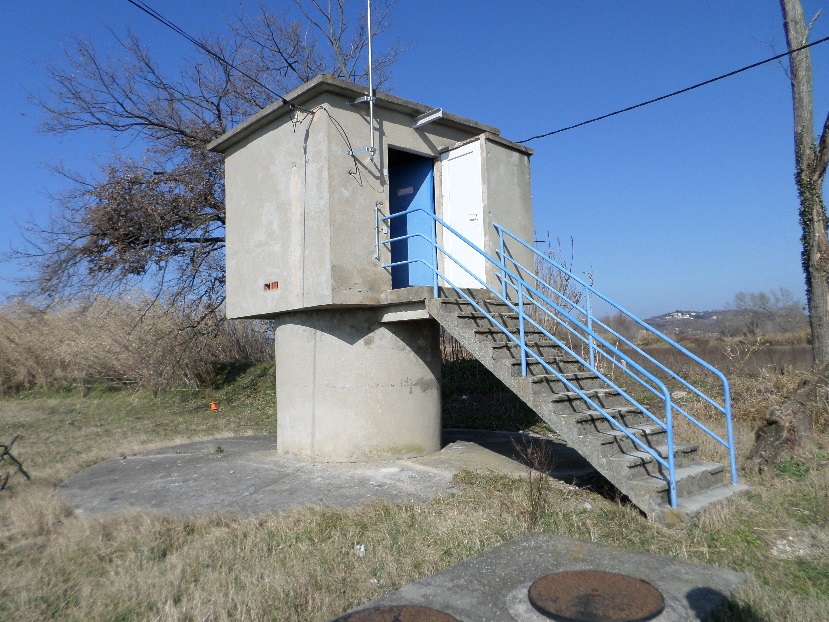 Dossier de Demande de Déclaration d’Utilité Publique au titre du Code de la Santé PubliqueNovembre 2016                                                                            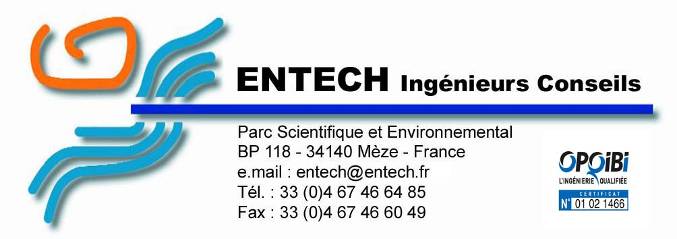 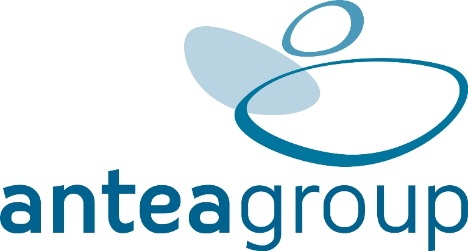 Pièces du dossierRapportRapport version minutePlansAnnexesAnnexe 1 : rapport préparatoire à l’avis de l’hydrogéologue agréé (Hydrosol 2010)Annexe 2a : rapport de l’hydrogéologue agréé en matière d’hygiène publique par le ministère chargé de la santé, 16 novembre 2010Annexe 2b : résultats complets de l’analyse du 10 août 2006Annexe 2c : résultats complets de l’analyse du 20 janvier 2010Annexe 3 : synthèse propriété foncière adduction et accès ouvrages de stockageAnnexe 4 : état parcellaireAnnexe 5 : délibération lancement de la procédure de Déclaration d’Utilité PubliqueAnnexe 6 : délibération du Conseil Municipal pour le dépôt des dossiersAnnexe 7 - Plan d'épandage de la cave vinicole GaridelAnnexe 8 - Courrier de sollicitation du syndicat Ardèche Claire dans le cadre de l'élaboration d'un plan d'alerte et d'intervention sur l’ArdècheGlossaire